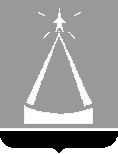 ГЛАВА  ГОРОДСКОГО  ОКРУГА  ЛЫТКАРИНО  МОСКОВСКОЙ  ОБЛАСТИПОСТАНОВЛЕНИЕ10.01.2022 № 01-пг.о. ЛыткариноО внесении изменений в административный регламент по предоставлению муниципальной услуги «Выдача разрешений на установку и эксплуатацию рекламных конструкций, аннулирование ранее выданных разрешений на территории городского округа Лыткарино».В соответствии с Федеральным законом от 27.07.2010 №210-ФЗ «Об организации предоставления государственных и муниципальных услуг»,  Федеральным законом от 06.10.2003 №131-ФЗ «Об общих принципах организации местного самоуправления в Российской Федерации», Федеральным законом от 13.03.2006 №38-ФЗ «О рекламе», письмом Главного управления по информационной политике Московской области от 08.12.2021 №35Исх-5190/, постановляю:1. Внести изменения в административный регламент предоставления муниципальной услуги «Выдача разрешений на установку и эксплуатацию рекламных конструкций, аннулирование ранее выданных разрешений на территории городского  округа Лыткарино», утвержденный постановлением главы городского округа Лыткарино от 26.12.20219 №964-п, дополнив раздел         1. Предмет регулирования Административного регламента подпунктом 1.4. следующего содержания:«1.4. Предоставление Муниципальной услуги возможно в составе комплекса с другими государственными и муниципальными услугами в порядке, установленном законодательством Российской Федерации, в том числе настоящим Административным регламентом и административными регламентами предоставления других государственных и муниципальных услуг, входящих в состав соответствующего комплекса государственных и муниципальных услуг.». 2. Начальнику Управления архитектуры, градостроительства и инвестиционной политики г. Лыткарино (А.И. Панин) обеспечить опубликование настоящего постановления в установленном порядке и размещение на официальном сайте городского округа Лыткарино в сети «Интернет».3. Контроль за исполнением настоящего постановления возложить на первого заместителя главы Администрации городского округа Лыткарино В.В. Шарова.К.А. Кравцов